September 2022Liquor licensing fact sheetLiquor licence fees (from 20 September 2022)Fees are charged when making an application for a liquor licence, and annually thereafter on 31 December irrespective of when the licence is granted as provided for under the Liquor Control Reform Act 1998.Application fees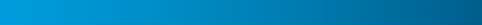 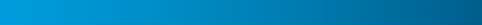 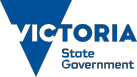 Annual renewal fees=	+	+	XSelect licence category=	+	+	X=	+	+	X=	+	+	X=	+	+	X=	+	+	X=	+	+	X=	+	+	X*Venue capacity multiplierPatron numbers for the venue capacity multiplier are determined by either the total maximum capacity specified as a licence condition, or if no capacity is specified on the licence, the lesser of the numbers permitted under the relevant planning or occupancy permit. In the absence of this information, Liquor Control Victoria is able to determine venue capacity based on a ratio of one patron per 0.75 square metres for the area available to the public for on premises consumption. Note: where patron numbers for accommodation and function areas are specified on a licence they may be excluded from the venue capacity multiplier in some cases.Licensed venues that hold a four or five-star rating will be eligible to receive a discount on their annual liquor licence renewal fees.** A risk fee of $6,238.90 applies for packaged liquor licenses authorised to trade during and any of the following non- standard hoursbefore 9am and/or after 11pm Monday to Saturdaybefore 10am and/or after 11pm Sundaybefore 12 noon and/or after 11pm ANZAC Day.Sexually Explicit Entertainment$39,238.70 if no non-compliance incidents$58,857.90 if one or two non-compliance incidents$78,477.30 if three or more non-compliance incidentsGeneral licences that only supply liquor for consumption off the premises will incur fees equivalent to a packaged liquor licence.Producer’s licences with the promotional event authorisation will incur an additional fee of $118.30 per year.This publication avoids the use of legal language. Information about the law may have been summarised or expressed in general statements. This information should not be relied upon as a substitute for professional legal advice or reference to the actual legislation. Authorised by the Victorian Government.Application for a new licenceLate night (general)Late night (on-premises)Late night (packaged liquor)GeneralOn-premisesRestaurant and cafePackaged liquorFull clubRestricted clubPre-retailProducer’sRenewable limitedRemote seller’s packaged liquor licence$496.00Application for a BYO permitBYO permit$266.50Application for a temporary limited licenceTemporary limitedwhere the applicant holds an existing licence/permit (other than a temporary limited licence or a major event licence)where the applicant does not hold an existing licence/ permit (other than a temporary limited licence or a major event licence)$118.30Application for a temporary limited licenceTemporary limitedwhere the applicant holds an existing licence/permit (other than a temporary limited licence or a major event licence)where the applicant does not hold an existing licence/ permit (other than a temporary limited licence or a major event licence)$63.90Application for a major event licence -single applicantMajor event where a single applicant makes one or more licence applications in relation to the event.$1018.30Application fora major event licence -multiple applicantsMajor event where multiple applicants make licence applications in relation to the event$152.70per licenceApplication to modify a licenceVariation of licence or BYO permitAmalgamated clubApproval of nominee or directorRelocation of licence or BYO permitTransfer of licence or BYO permitTemporary underage authority for an entertainment event$223.50Application for promotional event authorisationProducer’s licence. This fee applies when the promotional event authorisation is the only extra condition to be added. If other conditions are also to be changed, the standard variation fee listed above will apply.$118.30Number of patrons	MultiplierNumber of patrons	MultiplierNumber of patronsMultiplierNumber of patronsMultiplier0–2001501–6002901–10003201–300301–400401–5001.25601–7002.251001–11003.25201–300301–400401–5001.5701–8002.51101–12003.5201–300301–400401–5001.75801–9002.751201–13003.751301+4